.…………………………,….……………….
 (miejscowość, data)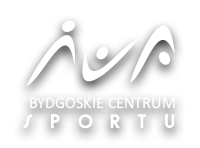 OFERTA	Na najem nieruchomości zlokalizowanych przy: ul. Glinki 79, Gdańskiej 163, Nakielskiej 84 w Bydgoszczy w celu prowadzenia sprzedaży drzewek choinkowych.…………………………………………………………………………………………………….
(imię i nazwisko, nazwa)…………………………………………………………………………………………………….
(adres zamieszkania)…………………………………………………………………………………………………….
(tel. komórkowy, adres mailowy)Nawiązując do ogłoszenia na najem nieruchomości przy ul. Glinki 79, Gdańskiej 163, Nakielskiej 84 w Bydgoszczy zgodnie z opisem przedmiotu zamówienia, oferuję:*Glinki 79 - czynsz najmu nieruchomości w wysokości:  …………………………zł brutto, słownie: …………………………………………….………………..… za cały okres najmu,*Gdańskiej 163 - czynsz najmu nieruchomości w wysokości:  …………………zł brutto, słownie: …………………………..………………………….………… za cały okres najmu,*Nakielskiej 84 - czynsz najmu nieruchomości w wysokości:  …………………zł brutto, słownie: ……………………………………………….…….………… za cały okres najmu.Umowa zostanie zawarta na czas określony od dnia …..12.2022r. do dnia 24.12.2022r.Osoba do kontaktu z ogłaszającym: …………………………………………………..…………
                                                                                   (imię i nazwisko, tel. komórkowy)Oświadczenie dotyczące postanowień zawartych w ogłoszeniu:Oświadczam, że zapoznałam/em* się z treścią ogłoszenia, warunkami uczestnictwa oraz zasadami prowadzenia przetargu.Oświadczam, że zapoznałam/em* się z umową na najem nieruchomości przy ul. Glinki 79, gdańskiej 163, nakielskiej 84 w celu prowadzenia sprzedaży drzewek choinkowych,Oświadczam, że uzyskaliśmy wszelkie niezbędne informacje odnośnie do złożenia oferty.Oświadczam, że wymagania stawiane wykonawcy oraz postanowienia umowy zostały przez nas zaakceptowane bez zastrzeżeń i zobowiązujemy się w przypadku wyboru naszej oferty do zawarcia umowy w miejscu i terminie wyznaczonym przez Zamawiającego. Oświadczam, że  okres związania ofertą, wynosi 30 dni od daty składania ofert.Oświadczam/y, że do oferty zostały załączone następujące dokumenty:*pełnomocnictwo (jeśli dotyczy),Oświadczenie o niezaleganiu z podatkami i opłatami lokalnymi,Oświadczenie potwierdzające fakt, że oferent nie był stroną umowy z Miastem Bydgoszcz, na najem nieruchomości w celu prowadzenia sprzedaży drzewek choinkowych, którą rozwiązano z winy Najmujacego,Oświadczenie dotyczące okresu związania ofertą, który nie może być krótszy niż 30 dni od daty składania ofert,Oświadczam/y, że wypełniliśmy obowiązki informacyjne przewidziane w art. 13 lub art. 14 rozporządzenia Parlamentu Europejskiego i Rady (UE) 2016/679 z dnia 27 kwietnia 2016 r. w sprawie ochrony osób fizycznych w związku z przetwarzaniem danych osobowych i w sprawie swobodnego przepływu takich danych oraz uchylenia dyrektywy 95/46/WE (ogólne rozporządzenie o ochronie danych) (Dz. Urz. UE L 119 z 04.05.2016, str. 1) wobec osób fizycznych, od których dane osobowe bezpośrednio lub pośrednio pozyskano w celu ubiegania się o udzielenie zamówienia publicznego w niniejszym postępowaniu.Uprawniony do kontaktów z Zamawiającym jest p. .......................................................... osiągalna/y pod adresem e-mail:…................................ tel.:…………………………………..Oświadczam/y,   że   jestem/jesteśmy uprawniony/uprawnieni do reprezentowania Wykonawcy na podstawie: ……….........................................................................................                                                                                                    (podać rodzaj i nr dokumentu) …………………………………………………..
(podpis oferenta)*niepotrzebne skreślić